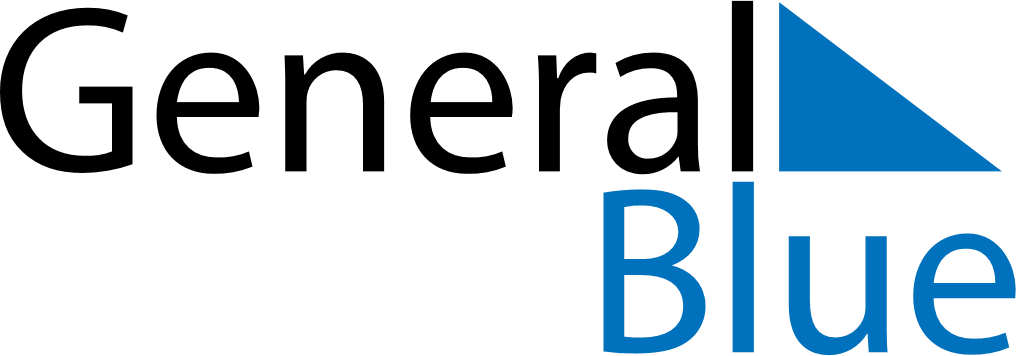 April 2021April 2021April 2021April 2021TanzaniaTanzaniaTanzaniaMondayTuesdayWednesdayThursdayFridaySaturdaySaturdaySunday12334Good FridayEaster Sunday56789101011Easter MondayKarume Day121314151617171819202122232424252627282930Union Day